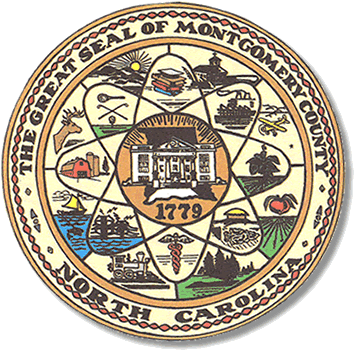 BOARD MEETING AGENDAMONDAY, MARCH 15, 20249:00 amCall to OrderApproval of minutes Approval of the AgendaDirector of Elections’ ReportOld BusinessNonePublic Comment Period (5 minutes at the podium)New BusinessProvisional Ballot approvalSupplemental AbsenteesAdjournment**ALL BOE Meetings to be held in the Montgomery County Board of Elections            office unless otherwise noted.